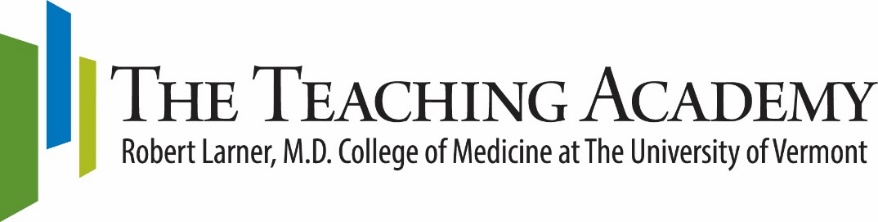 2020-2021 Medical Education Fellowship Program InformationThe Medical Education Fellowship Program is a monthly, cohort-style program for Larner College of Medicine faculty who seek additional preparation for teaching and educational scholarship across the medical education continuum. Participants will review principles of learning and development, discuss teaching and learning issues with colleagues, and develop instructional and assessment strategies. Participation in the program will also include mentorship for a scholarly project in education suitable for presentation and publication. The program consists of interactive, seminar-style sessions and readings. An active learning approach will be used, i.e., materials will be available in advance of each session and participants will be expected to draw upon and apply the materials during the sessions. Participants will also have the opportunity to observe teaching sessions and receive feedback on their own teaching.Approximately 8-10 faculty members will be selected for participation in the Medical Education Fellowship Program. While designed for early to mid-career faculty members, faculty with teaching experience who are interested in expanding their teaching skills and scholarship may also apply. Participants are expected to undertake a curriculum development initiative or other teaching-related project suitable for presentation and publication. The primary facilitator is Katie Huggett, Ph.D., Director of the LCOM Teaching Academy. Additional faculty and staff will co-facilitate or share resources and expertise at individual sessions.Prerequisite: Applicants without previous preparation for teaching must complete the Essentials of Teaching and Assessment course on September 17-18, 2020. This course will be offered online via Zoom for approximately two half-days (afternoon of 9/17 and morning of 9/18).Location: Remote via ZoomSchedule: Monthly sessions, 9:00-11:00 AM on Friday morning. Additional consultation time may be available following monthly sessions, from 11 AM - 12 PM. Dates: September 25, October 23, November 20, December 4, January 14*, February 19, March 12, May 7, June 4
*January’s session will be on Thursday to coincide with the Snow Season Education Retreat**You may have no more than 1 excused absence.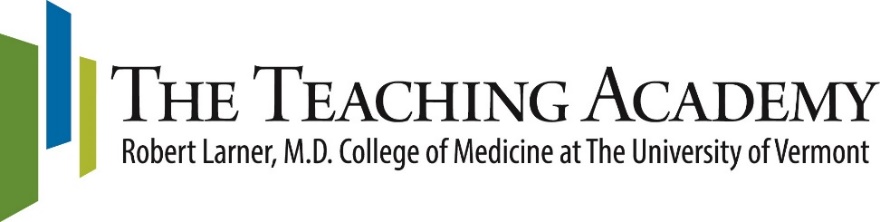 2020-2021 Medical Education Fellowship Program Schedule2020-2021 Medical Education Fellowship Program ApplicationApproximately 8-10 faculty members will be selected for participation in the Medical Education Fellowship Program. While designed for early to mid-career faculty members, faculty with teaching experience who are interested in expanding their teaching skills and scholarship may also apply. Participants are expected to undertake a curriculum or assessment project, or other teaching-related project suitable for presentation and publication. Scholarly project presentations will occur at the final session.Applicants to the Medical Education Fellowship Program should submit the following:This Application Form page with contact information.Cover letter expressing your interest in the program. Please address the following questions: Why are you interested in the Medical Education Fellowship Program? What will you contribute to the experience? How do you envision participation in the program will improve your teaching?One-page proposal for a scholarly project you will undertake during the program. Project examples include a plan to develop a new course/curriculum; a proposal for a teaching or assessment innovation; or a small-scale research study related to some aspect of your teaching.Copy of your CV.Letter of support from your Department or Program Chair.Important Dates:Application Deadline: July 27, 2020Participants will be notified on or before August 7, 2020Location: Remote via ZoomSchedule: Monthly sessions, 9:00-11:00 AM on Friday morning. Additional consultation time may be available following monthly sessions, from 11 AM - 12 PM. Dates: September 25, October 23, November 20, December 4, January 14*, February 19, March 12, May 7, June 4
*January’s session will be on Thursday to coincide with the Snow Season Education Retreat**You may have no more than 1 excused absence.Please email or send this completed application to: Amanda Broder via teaching.academy@med.uvm.edu Questions about the Program?  Contact Katie Huggett, PhD Kathryn.huggett@med.uvm.eduSeptember 25Session 1 A: Introductions and brief project presentationsInstructor: Katie Huggett, PhDSession 1 B: Developing Curricula and Educational Experiences Instructor: Bridget Marroquin, MDOctober 23Session 2 A: Science of Learning and InstructionInstructor: Jesse Moore, MD Session 2 B: Dana Medical Library Resources for Educators Instructor: Gary Atwood, MSLIS November 20NBME Exam Item Writing Workshop Instructor: NBME staffDecember 4Session 3 A: Conceptual Frameworks and TheoriesInstructor: Katie Huggett, PhDSession 3 B: Project Work SessionJanuary 14*Session 4: Snow Season Education RetreatFebruary 19Session 5: Design Thinking and Innovation for Educators Instructor: Mitchell Tsai, MD March 12Session 6: Career Development for Educators Instructor: Charlie Irvin, PhDMay 7Session 7: Using Assessment Data to Improve Teaching Instructor: Leigh Ann Holterman, PhDJune 4Session 8: Wrap –up and Scholarly Project Presentations Instructor: Tom Delaney, PhDName:Position:Department:Primary Phone:Email:Email: